BOOK 3BREVIEW UNITS 7 TO 9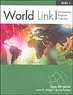 

DIRECTIONS: Choose the sentence that best reports the quoted speech.

____    1.    My sister said, "You should get some rest."
 
a.    My sister told me to get some rest.       
b.    My sister says I should take a sleeping pill.       
c.    My sister told me to stop working so hard.     

____    2.    "Take one pill after each meal," the pharmacist told me.
 
a.    The pharmacist said I should take one pill after dinner.       
b.    The pharmacist said I should take one pill after each meal.       
c.    The pharmacist said I should take a pill when I eat.     

DIRECTIONS: Choose the question that best matches the sentence.

____    3.    No, I'm not okay. I need some help.
 
a.    Are you okay?       
b.    How do you feel?       
c.    Is anything the matter?     

____    4.    Normal - that's how I feel.
 
a.    Are you all right?       
b.    How are you feeling?       
c.    Is something wrong?     

____    5.    Yes, I'm all right for now. But I need something to drink.
 
a.    Are you all right?       
b.    How are you feeling?       
c.    Is something wrong?     

____    6.    No, but I've watched a lot of cricket matches in Trinidad.
 
a.    Are you familiar with the game of cricket?       
b.    Do you know how to play cricket?       
c.    Have you ever heard of cricket?     

____    7.    Yes, it's not hard to make.
 
a.    Do you know how to make Indian paratha bread?       
b.    Are you familiar with Indian paratha bread?       
c.    Have you ever heard of Indian paratha bread?     

DIRECTIONS: Choose the correct answer.

____    8.    Choose the sentence that uses the present perfect continuous correctly.
 
a.    I've been reading a book by the great Turkish author, Orhan Pamuk.       
b.    I've been reading a book last month by the great Turkish author, Orhan Pamuk.       
c.    When I was at school, I've been reading a book by the great Turkish author, Orhan Pamuk.     

DIRECTIONS: Choose the best answer.

____    9.    Inexpensive place to live
 
a.    job opportunities       
b.    luxury housing       
c.    urban housing       
d.    affordable housing     

DIRECTIONS: Choose the statement that matches each person best.

 
Deanna:    There's a lot of crime in my neighborhood.       
Winston:    In the summer the air stings my eyes.       
Suki:    There are no jobs in my community.       
Chico:    It takes me two hours to drive home from work.     

____    10.    What would Winston say?
 
a.    I've got a complaint about the pollution in this city.       
b.    I've got a complaint about the crime in this city.       
c.    Can you do anything about the prices in these stores?       
d.    I have no complaints about the pollution in this city.     


DIRECTIONS: Match.
 
a.    hot       
b.    itch       
c.    cold       
d.    stomach       
e.    tired       
f.    lozenges       
g.    lightheaded       
h.    nose     

____    11.    scratch
____    12.    exhausted

DIRECTIONS: Match.
 
a.    for cuts and scrapes       
b.    for a runny nose       
c.    for a cough       
d.    for sleep       
e.    for itches and rashes       
f.    for headaches     

____    13.    lotion
____    14.    bandage
____    15.    sleeping pills

DIRECTIONS: Read the paragraphs. Indicate whether each sentence is true or false.

Does this story sound familiar? A doctor gives a patient a "powerful new medicine" to help cure an ailment. The medicine seems to work. But, in fact, it wasn't medicine at all. The patient was taking sugar pills.
The patient feels like a fool. Obviously, sugar pills are not a "powerful new medicine." But they really did seem to make the patient better. So what's going on here? In fact, this patient is experiencing what is called the placebo effect. The placebo effect is the ability of a "false" medicine to give real results.
Sound impossible? In fact, scientists agree: the placebo effect is small, but very real. False medicines work to a certain degree - because the patient expects them to work.
Still don't believe in the placebo effect? In fact, all major drug companies include a placebo in every study they do. To test a new drug, they give one group of patients the real drug and another group placebo sugar pills. The difference between the two groups tells how effective the drug really is. For example, if 75 percent of patients got better using the drug, and 15 percent got better on sugar pills, the scientists conclude that the drug is 60 percent effective.

____    16.    Placebos are always 60 percent effective.
____    17.    Placebos work in part because patients expect them to work.
____    18.    Drug companies don't believe that the placebo effect is real.

DIRECTIONS: Read the paragraphs. Indicate whether each sentence is true or false.

My New Hobby, by Randy Takaguchi

After my girlfriend broke up with me, all I did was sit around. My friends told me, "Get a new hobby or sport." But what? I thought. Golf or tennis? Too hard. Stamp collecting? Boring. Chess? Are you kidding - I can barely beat my eight-year-old nephew at checkers!
I tried Internet poker, but that was just more sitting around. Plus, I lost money. Cooking was a great idea - until I gained twelve pounds eating my own food. I was about to try X-treme windsurfing when my friend Chuck said, "Why don't you get a dog?"
    A dog! It turns out a dog is the perfect activity for someone like me. For one thing, a dog keeps you busy. You need to feed it, clean up its messes, and take it for walks. Plus, unlike ex-girlfriends, if you love a dog, it loves you back!
And there's another reason why dogs are a great hobby. They help you meet people. That's how I met Edna, my new girlfriend. "Oh, is that your dog?" she said to me one day in the park. The rest, as they say, is history.

____    19.    Randy needed a new hobby because he was tired.
____    20.    Randy's dog helped him meet his new girlfriend.

DIRECTIONS: Write the word have, feel, can't stop, or hurt to complete each sentence.

    21.    Sometimes I ____________________ lightheaded if I eat too much.
    22.    I ____________________ a rash on my hand. I think it's poison ivy.
    23.    After a hard week of work, I sometimes ____________________ exhausted.
    24.    I ____________________ a temperature of 100 degrees.
    25.    My cough is gone, but I ____________________ sneezing.

DIRECTIONS: Write the correct form of the verb in the present perfect or the present perfect continuous.

    26.    Can you help me get into my apartment? I (lose) ____________________ my keys.
    27.    ____________________ you (see) ____________________ the commercial with the gorilla and the boy?
    28.    I buy coffee there every day. I (leave) ____________________ a fifty-cent tip.
    29.    Larry David is one of America's great comedy writers. He (win) ________________ several writing awards.

DIRECTIONS: Write too or enough to complete each sentence.

    30.    We have ____________________ flour to make three cakes.

DIRECTIONS: Read the information. Complete the following questions.

How does the U.S. population compare to the world's population?
The U.S. has close to 300 million people. This represents about 5 percent of the world's population.

How much energy does the U.S. use?
The U.S. currently uses about 24 percent of the world's energy. That includes coal, natural gas, petroleum (oil), nuclear, and hydropower (water).

How much of the energy used is oil? How much is renewable energy?
About 39 percent of the energy used in the United States comes from oil. Six percent comes from renewable energy sources.

Why is U.S. energy use a problem?
Americans use too much energy. If the populations of China and India (both over 1 billion) began to use energy at the rate of the U.S., supplies would quickly disappear.

What should the U.S. do?
Americans should start using more renewable energy.

    31.    The U.S. has about ____________________ percent of the world's population.
    32.    The U.S. uses 24 percent of the world's ____________________.
    33.    Almost 40 percent of the U.S. energy supply comes from burning _______________.
    34.    Only about six percent of U.S. energy comes from ____________________ sources.
    35.    India and China each have over one ____________________ people.


Answer Section

MULTIPLE CHOICE

    1.    ANS:    A    
    2.    ANS:    B    
    3.    ANS:    A    
    4.    ANS:    B    
    5.    ANS:    A    
    6.    ANS:    B    
    7.    ANS:    A    
    8.    ANS:    A    
    9.    ANS:    D    
    10.    ANS:    A    

MATCHING

    11.    ANS:    B    
    12.    ANS:    E    
    13.    ANS:    E    
    14.    ANS:    A    
    15.    ANS:    D    

TRUE/FALSE

    16.    ANS:    F    
    17.    ANS:    T    
    18.    ANS:    F    
    19.    ANS:    F    
    20.    ANS:    T    

COMPLETION

    21.    ANS:    feel
    22.    ANS:    have
    23.    ANS:    feel
    24.    ANS:    have
    25.    ANS:    can't stop
    26.    ANS:    have lost
    27.    ANS:    Have; seen
    28.    ANS:    have been leaving
    29.    ANS:    has won
    30.    ANS:    enough
    31.    ANS:    five
    32.    ANS:    energy
    33.    ANS:    oil
    34.    ANS:    renewable
    35.    ANS:    billion
